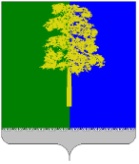 Муниципальное образование Кондинский районХанты-Мансийского автономного округа - ЮгрыАДМИНИСТРАЦИЯ КОНДИНСКОГО РАЙОНАПОСТАНОВЛЕНИЕВ соответствии с постановлением Правительства Ханты-Мансийского автономного округа – Югры от 19 мая 2008 года № 108-п «О порядке возмещения расходов, связанных со служебными командировками, руководителям и работникам государственных учреждений Ханты-Мансийского автономного округа – Югры», администрация Кондинского района постановляет:1. Внести в постановление администрации Кондинского района от 27 февраля 2017 года № 255 «О порядке возмещения расходов, связанных со служебными командировками, работникам муниципальных учреждений Кондинского района» следующее изменение:В приложении к постановлению:Подпункт 3.1 пункта 3 после слов «5 000 рублей в сутки» дополнить словами:«, для водителей, обеспечивающих транспортное обслуживание органов местного самоуправления муниципального образования Кондинский район, - не более 5 000 рублей в сутки». 2. Обнародовать постановление в соответствии с решением Думы Кондинского района от 27 февраля 2017 года № 215 «Об утверждении Порядка опубликования (обнародования) муниципальных правовых актов и другой официальной информации органов местного самоуправления муниципального образования Кондинский район» и разместить на официальном сайте органов местного самоуправления Кондинского района Ханты-Мансийского автономного округа – Югры.3. Постановление вступает в силу после его обнародования.ст/Банк документов/Постановления 2023от 06 сентября 2023 года№ 944пгт. МеждуреченскийО внесении изменения в постановление администрации Кондинского района                  от 27 февраля 2017 года № 255 «О порядке возмещения расходов, связанных со служебными командировками, работникам муниципальных учреждений Кондинского района»Исполняющий обязанности главы районаА.В. Кривоногов